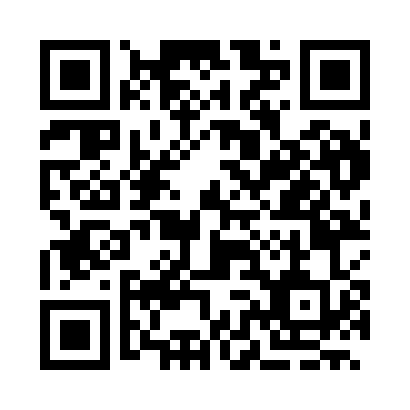 Prayer times for Apriltsi, BulgariaWed 1 May 2024 - Fri 31 May 2024High Latitude Method: Angle Based RulePrayer Calculation Method: Muslim World LeagueAsar Calculation Method: HanafiPrayer times provided by https://www.salahtimes.comDateDayFajrSunriseDhuhrAsrMaghribIsha1Wed4:236:141:176:158:2110:052Thu4:216:131:176:168:2210:073Fri4:196:111:176:178:2410:084Sat4:176:101:176:178:2510:105Sun4:166:091:176:188:2610:126Mon4:146:081:176:198:2710:147Tue4:126:061:176:198:2810:158Wed4:106:051:176:208:2910:179Thu4:086:041:176:218:3010:1910Fri4:066:031:176:218:3110:2011Sat4:046:021:176:228:3210:2212Sun4:036:001:176:228:3410:2413Mon4:015:591:176:238:3510:2514Tue3:595:581:176:248:3610:2715Wed3:575:571:176:248:3710:2916Thu3:565:561:176:258:3810:3017Fri3:545:551:176:258:3910:3218Sat3:525:541:176:268:4010:3419Sun3:515:531:176:278:4110:3520Mon3:495:521:176:278:4210:3721Tue3:485:521:176:288:4310:3822Wed3:465:511:176:288:4410:4023Thu3:455:501:176:298:4510:4124Fri3:435:491:176:308:4610:4325Sat3:425:491:176:308:4710:4426Sun3:405:481:176:318:4710:4627Mon3:395:471:186:318:4810:4728Tue3:385:471:186:328:4910:4929Wed3:375:461:186:328:5010:5030Thu3:355:451:186:338:5110:5231Fri3:345:451:186:338:5210:53